Instruções para autores de Artigo do XVII Simpósio dos Programas de Mestrado Profissional Nome Sobrenome1, Nome Sobrenome2; Nome Sobrenome3; Nome Sobrenome4; Nome Sobrenome5 Resumo - Este meta-artigo descreve o estilo a ser usado na confecção de artigos para publicação nos anais do XVII Simpósio dos Programas de Mestrado Profissional promovido pela Unidade de Pós-graduação, Extensão e Pesquisa do Centro Estadual de Educação Tecnológica Paula Souza. É solicitada a escrita de resumo e de abstract. Artigos em inglês deverão possuir apenas abstract. Nos dois casos, o autor deve tomar cuidado para que o resumo e o abstract não ultrapassem 300 palavras cada, sendo que ambos devem estar na primeira página do artigo. Xxxxxxxxxxxxxxxxxxxxxxxxxxxxxxxxxxxxxxxxxxxxxxx Palavras-chave: Simpósio, Modelos de Artigo, Metodologia Científica. Abstract - Versão do resumo para o idioma inglês. xxxxxxxxxxxx xxxxxxxxxxxxxxxxxxxxxxxxxxxxxxxxxxxxxxxxxxxxxxxxxxxxxxxxxxxxxxxxxxxxxxxxxxxxxxxxxxxxxxxxxxxxxxxxxxxxxxxxxxxxxxxxxxxxxxxxxxxxxxxxxxxxxxxxxxxxxxxxxxxxxxxxxxxxxxxxxxxxxxxxxxxxxxxxxxxxxxxxxxxxxxxxxxxxxxxxxxxxxxxxxxxxxxxxxxxxxxxxxxxxxxxxxxxxxxxxxxxxxxxxxxxxxxxxxxxxxxxxxxxxxxxxxxxxxxxxxxxxxxxxxxxxxxxxxxxxxxxxxxxxxxxxxxxxxxxxxxxxxxxxxxxxxxxxxxxxxxxxxxxxxxxxxxxxxxxxxxxxxxxxxxxxxxxxxxxxxxxxxxxxxxxxxxxxxxxxxxxxxxxxxxxxxxxxxxxxxxxxxxxxxxxxxxxxxxxxxxxxxxxxxxxxxxxxxxxxxxxxxxxxxxxxxxxxxxxxxxxxxxxxxxxxxxxxxxxxxxxxxxxxxxxxxxxxxxxxxxxxxxxxxxxxxxxxxxxxxxxxxxxxxxxxxxxxxxxxxxxxxxxxxxxxxxxxxxxxxxxxxxxxxxxxxxxxxxxxxxxxxxxxxxxxxxxxxxxxxxxxx. Keywords: Versão das palavras-chave para o idioma inglês. 1 Introdução Este modelo tem a finalidade de ser uma base para a apresentação de trabalhos a serem enviados para o XVII Simpósio dos Programas de Mestrado Profissional O padrão para a submissão será único, com número de palavras podendo variar de no mínimo 3.000 e no máximo 5.000, assim sendo, a página inicial e as referências não entram nessa contagem. 2 Referencial Teórico Deve conter, de forma concisa, o levantamento teórico e o estado atual da arte sobre o assunto do artigo.  3 Método Os trabalhos deverão utilizar o padrão A4 (8,27” x 11,69”) com margens esquerda de 3.0 cm e direita de 2,5 cm, e margens superior e inferior de 2,5 cm, fonte “Arial”, tamanho 12 pt. O artigo deverá ser enviado em dois arquivos de texto (Word - .docx), sendo um deles completo e o outro omitindo os nomes dos autores do trabalho. As primeiras linhas da página devem conter o título do trabalho em negrito, centralizado e em tamanho 14 pt, com somente a primeira letra em maiúsculo, seguido de duas linhas em branco e pelas linhas que conterão o(s) nome(s) do(s) autor(es), em tamanho 12 pt., centralizado.  A identificação da instituição de origem e o endereço eletrônico de cada autor devem ser apresentados em nota de rodapé. Serão permitidos até, no máximo, 5 autores em cada artigo. Deve-se deixar 2 (duas) linhas de espaço antes do resumo e uma linha entre o resumo e as palavras-chave, que deverão ser de no mínimo três e no máximo cinco. A seguir, separado por 2 linhas, o corpo do trabalho deve ser iniciado. Sugerem-se como seções no corpo do trabalho os seguintes tópicos: 1 Introdução; 2 Referencial Teórico; 3 Método; 4 Resultados e Discussão; 5 Considerações finais; Referências. Os subtítulos Introdução, Referencial Teórico, Método etc., devem ser escritos em negrito, numerados, com a letra inicial maiúscula e alinhados à esquerda, sendo que o conteúdo propriamente dito deve ser iniciado após espaçamento de uma linha e recuo de 1,25 cm. Ao final de cada seção e subseção deve-se deixar duas linhas em branco. Todo o texto deverá ser escrito em espaço simples. As notas de rodapé6 devem ser colocadas na mesma página em que o marcador foi inserido [1]. Use a fonte de tamanho 8 pt para a nota de rodapé, limitando seu uso ao estritamente necessário. As referências devem ser listadas ao final do artigo, em ordem alfabética do sobrenome do autor, seguindo as normas da ABNT NBR 6023:2018. As citações de referências citadas no corpo do texto devem utilizar o padrão autor/data. As figuras, quadros e tabelas devem ser devidamente referenciados no corpo do texto, centralizadas e com moldura, obedecendo à ABNT NBR 6022:2018. Os trabalhos deverão ser enviados para análise por meio eletrônico, por meio do sistema OPUS, cujo link está disponível na página do Centro Paula Souza na internet (http://www.simprofi.cps.sp.gov.br).4 Resultados e Discussão Recomenda-se que antes e após os elementos não textuais e suas respectivas legendas, deixe-se uma linha de espaçamento (veja o exemplo). 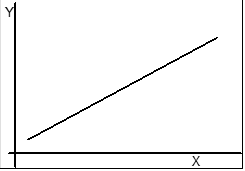 Figura 1 - título da figura.  Fonte:  Todas as equações deverão ser numeradas sequencialmente, com os números entre parênteses, conforme o exemplo abaixo: As equações devem ser referenciadas no texto como, por exemplo: "Substituindo a Eq. (1) na Eq. (3), obtém-se ...". Todas as tabelas e quadros deverão ser numerados sequencialmente, conforme o exemplo abaixo: Tabela 1 - título da tabela   Fonte: 5 Considerações finais Deve conter as observações do(s) autor(es) em consonância com os objetivos apresentados. Referências Toda publicação citada no texto deve ser incluída na lista de referências. As referências devem seguir o padrão autor/data. Evite cometer excesso ou insuficiência de citação de trabalhos. As referências devem ser justificadas à esquerda. Exemplos de referências: um autor (livro):   CHIAVENATO, I. Administração: teoria, processo e prática. São Paulo: McGraw-Hill, 1985. 381 p. Dois a três autores (livro):   COPELAND, T. E.; WESTON, J. F. Financial theory and corporate policy. 3. ed. Boston, MA: Addison Wesley, 1988. 946 p. Nota: separa-se os nomes por ponto-e-vírgula, seguido de espaço. Capítulo de livro: BORGES, L. de O.; YAMAMOTO, O. H. Mundo do trabalho: construção histórica e desafios contemporâneos. In: BASTOS, A. V. B; BORGES-ANDRADE, J. E.; ZANELLI, J. C. (org.). Psicologia, organizações e trabalho no Brasil. 2. ed. Porto Alegre: Artmed, 2014. p. 25-72. Eletrônico online:   FUNDAÇÃO GETULIO VARGAS. Escola de Administração de Empresas de São Paulo. Manual de orientação para crescimento da receita própria municipal. São Paulo, 2000. Disponível em: http://www.fgvsp.br/academico/estudos/gvconsult/Manual.doc. Acesso em: 12 fev. 2001. Dissertação:   RIBEIRO, R. L. M. Crescimento e distribuição de renda. 1994. 78 f. Dissertação (Mestrado em Economia e Finanças Públicas) – Escola de Administração de Empresas de São Paulo da Fundação Getúlio Vargas, São Paulo, São Paulo, 1994. Tese:  ABUD, J. Dívida externa, estabilização econômica, abertura comercial, ingresso de capitais externos e baixo crescimento econômico. 1996. 205 f. Tese (Doutorado em Economia de Empresas) – Escola de Administração de Empresas de São Paulo da Fundação Getúlio Vargas, São Paulo, São Paulo, 1996. Publicação seriada:   LIMA, L. A. de O. A desregulamentação nos mercados de trabalho e o emprego nas economias capitalistas avançadas. São Paulo: FGV-EAESP, 2001. (Relatórios de Pesquisa, n. 15/2001). DEMO, P.; OLIVEIRA, L. L. N. de A. Cidadania e direitos humanos: sob o olhar das políticas públicas. Brasília, DF: IPEA, 1995. 93 p. (Texto para Discussão, n. 391).  Nota: indicam-se entre parênteses os títulos das séries ou coleções, separados, por vírgula, da numeração, em números arábicos, se houver. FERREIRA, A. L. A. S., BRUM, O. F., PANERAI, R. B. Cross correlation of Dopler and Electrical Impedance Signals, Proceedings of the Sixty Annual Conference IEEE Engineering in Medicine and Biology Society [Frontiers of Engineering and Computing in Health Care], Los Angeles, p. 772-777, 15-17 Sept. 1984. OLIVEIRA, C. L. C.; VIEIRA, C. R. S.; GIANELLA-NETO, A. Transdutor de Pressão Diferencial Capacitivo para Medição de Fluxo Ventilatório. RBE – Cad. Eng. Biomed., v. 1, n. 1, p. 5-29. 1986. 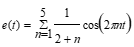 Eq. (1) A B C X 1 2 3 Y 4 5 6 W 7 8 9 Z 10 11 12 